Přijmeme asistenta/asistentku pedagogaDo naší malé školy v centru Liberce hledáme kolegu/kolegyni na pozici asistenta pedagoga na II. stupeň základní školy na HPP.Pracovní doba 5 dní v týdnu 7:30 – 12:30.Zkrácený úvazek 0,6 =˃ 25,5 hodin.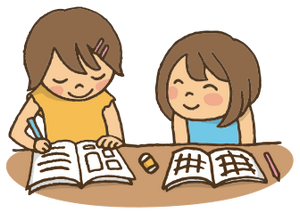 Máte-li zájem, kontaktujte mě na e-mail: cihackova@oblacna.cznebo na telefonním čísle: +420 737185779.Budeme se těšit.Kateřina ČiháčkováZŠ OblačnáLiberec